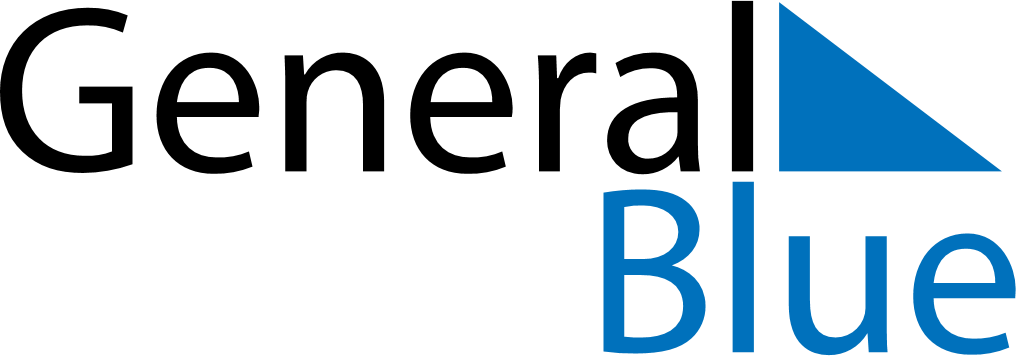 October 2024October 2024October 2024October 2024October 2024October 2024Huelva, Andalusia, SpainHuelva, Andalusia, SpainHuelva, Andalusia, SpainHuelva, Andalusia, SpainHuelva, Andalusia, SpainHuelva, Andalusia, SpainSunday Monday Tuesday Wednesday Thursday Friday Saturday 1 2 3 4 5 Sunrise: 8:23 AM Sunset: 8:11 PM Daylight: 11 hours and 48 minutes. Sunrise: 8:24 AM Sunset: 8:10 PM Daylight: 11 hours and 45 minutes. Sunrise: 8:25 AM Sunset: 8:08 PM Daylight: 11 hours and 43 minutes. Sunrise: 8:25 AM Sunset: 8:07 PM Daylight: 11 hours and 41 minutes. Sunrise: 8:26 AM Sunset: 8:05 PM Daylight: 11 hours and 38 minutes. 6 7 8 9 10 11 12 Sunrise: 8:27 AM Sunset: 8:04 PM Daylight: 11 hours and 36 minutes. Sunrise: 8:28 AM Sunset: 8:02 PM Daylight: 11 hours and 34 minutes. Sunrise: 8:29 AM Sunset: 8:01 PM Daylight: 11 hours and 31 minutes. Sunrise: 8:30 AM Sunset: 7:59 PM Daylight: 11 hours and 29 minutes. Sunrise: 8:31 AM Sunset: 7:58 PM Daylight: 11 hours and 27 minutes. Sunrise: 8:32 AM Sunset: 7:56 PM Daylight: 11 hours and 24 minutes. Sunrise: 8:32 AM Sunset: 7:55 PM Daylight: 11 hours and 22 minutes. 13 14 15 16 17 18 19 Sunrise: 8:33 AM Sunset: 7:54 PM Daylight: 11 hours and 20 minutes. Sunrise: 8:34 AM Sunset: 7:52 PM Daylight: 11 hours and 17 minutes. Sunrise: 8:35 AM Sunset: 7:51 PM Daylight: 11 hours and 15 minutes. Sunrise: 8:36 AM Sunset: 7:49 PM Daylight: 11 hours and 13 minutes. Sunrise: 8:37 AM Sunset: 7:48 PM Daylight: 11 hours and 10 minutes. Sunrise: 8:38 AM Sunset: 7:47 PM Daylight: 11 hours and 8 minutes. Sunrise: 8:39 AM Sunset: 7:45 PM Daylight: 11 hours and 6 minutes. 20 21 22 23 24 25 26 Sunrise: 8:40 AM Sunset: 7:44 PM Daylight: 11 hours and 4 minutes. Sunrise: 8:41 AM Sunset: 7:43 PM Daylight: 11 hours and 1 minute. Sunrise: 8:42 AM Sunset: 7:42 PM Daylight: 10 hours and 59 minutes. Sunrise: 8:43 AM Sunset: 7:40 PM Daylight: 10 hours and 57 minutes. Sunrise: 8:44 AM Sunset: 7:39 PM Daylight: 10 hours and 55 minutes. Sunrise: 8:45 AM Sunset: 7:38 PM Daylight: 10 hours and 52 minutes. Sunrise: 8:46 AM Sunset: 7:37 PM Daylight: 10 hours and 50 minutes. 27 28 29 30 31 Sunrise: 7:47 AM Sunset: 6:35 PM Daylight: 10 hours and 48 minutes. Sunrise: 7:48 AM Sunset: 6:34 PM Daylight: 10 hours and 46 minutes. Sunrise: 7:49 AM Sunset: 6:33 PM Daylight: 10 hours and 44 minutes. Sunrise: 7:50 AM Sunset: 6:32 PM Daylight: 10 hours and 42 minutes. Sunrise: 7:51 AM Sunset: 6:31 PM Daylight: 10 hours and 40 minutes. 